BMW
Corporate CommunicationsInformacja prasowa
grudzień 2015
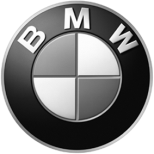 BMW Group PolskaAdres:Ul. Wołoska 22A02-675 WarszawaTelefon*48 (0)22 279 71 00Fax+48 (0)22  331 82 05www.bmw.pl Concorso d'Eleganza Villa d'Este 2016 zaprasza na podróż w czasie.BMW Group Classic i Grand Hotel Villa d’Este zaprezentują w dniach od 20 do 22 maja 2016 r. najbardziej ekskluzywny i najstarszy konkurs piękności samochodów historycznych +++ Motto w roku 2016 brzmi „Back to the Future – the Journey continues” +++ Pierwsze klasy konkursu już wybrane przez Komisję Selekcyjną+++Monachium / Cernobbio. Pod koniec maja każdego roku w Concorso d’Eleganza Villa d’Este w miejscowości Cernobbio nad jeziorem Como miłośnicy motoryzacji z całego świata mają okazję oglądać samochody i motocykle historyczne z różnych epok. Trzydniowa impreza organizowana przez BMW Group Classic i Grand Hotel Villa d’Este dzięki elegancji, niepowtarzalnej atmosferze i doborowemu gronu uczestników zajmuje wyjątkowe miejsce pośród konkursów piękności klasycznych samochodów i motocykli. Jednocześnie dzięki prezentacji samochodów koncepcyjnych i prototypów impreza jest też okazją do spojrzenia w przyszłość motoryzacji. Dlatego motto Concorso d’Eleganza Villa d’Este w roku 2016 brzmi „Back to the Future – the Journey continues”.Każdy samochód i motocykl oceniany jest po zgłoszeniu przez Komisję Selekcyjną złożoną z ekspertów z różnych krajów. Pierwsze z przewidywanych dziewięciu kategorii konkursu zostały już ustalone: Pre-war decadence – Flights of automotive fantasyPre-war supercars – The Fast and the FlamboyantCars of the stars – From the silver screen to the studio lotRally cars – Heroes of the special stage, 1955 – 1985Daring to be different – Designs that pushed the envelope„Sur mesure et haute couture” – „One-offs for the connoisseur” Podczas trzydniowej imprezy samochody historyczne o wyśmienitej klasie i fascynującej historii zabiegają w różnych kategoriach o przychylność renomowanego jury. Oprócz werdyktu jurorów samochody będą również starać się o uznanie publiczności, której głosy zadecydują o tym, kto zdobędzie liczne nagrody specjalne. Na wyszukaną prezentację mogą liczyć również miłośnicy klasycznych dwukołowców. Impreza Concorso di Motociclette stała się już jedną z nieodłącznych atrakcji drugiego dnia wystawy. Również w roku 2016 konwój prawdziwych dwukołowych rarytasów planuje w drodze z Como do kompleksu parkowego Villa Erba w Cernobbio przystanek przed Paradą Samochodów Historycznych przy Villa d'Este. U celu parady będzie oczekiwać jury oceniające historyczne motocykle. Concorso d’Eleganza Villa d’Este w Cernobbio w północnych Włoszech odbyła się po raz pierwszy w 1929 roku i miała charakter wystawy prezentującej nowości branży motoryzacyjnej, a od lat 80. ubiegłego wieku zmieniono jej profil, poświęcony obecnie historii motoryzacji. W roku 1999 BMW Group objęła patronat nad imprezą, a od 2005 roku BMW Group Classic oraz Grand Hotel Villa d'Este zajmują się wspólnie organizacją tego niezwykłego pokazu. Oprócz klasyków, prezentujących swoje niezwykłe piękno i walory historyczne, podczas Concorso d'Eleganza Villa d'Este można zawsze podziwiać również prototypy i projekty studyjne z różnych epok.  W przypadku pytań prosimy o kontakt z:Katarzyna Gospodarek, Corporate Communications ManagerTel.: +48 728 873 932, e-mail: katarzyna.gospodarek@bmw.plBMW GroupBMW Group, w której portfolio znajdują się marki BMW, MINI oraz Rolls-Royce, jest światowym liderem wśród producentów samochodów i motocykli segmentu premium. Oferuje również usługi finansowe, a także z zakresu mobilności. Firma posiada 30 zakładów produkcyjnych i montażowych w 14 państwach oraz ogólnoświatową sieć sprzedaży w ponad 140 krajach. W 2014 roku BMW Group sprzedała na całym świecie ok. 2,118 mln samochodów oraz 123 000 motocykli. W 2013 r. jej zysk przed opodatkowaniem wyniósł 7,91 mld euro przy dochodach 76,06 mld euro (dane za rok finansowy). Na dzień 31 grudnia 2013 r. globalne zatrudnienie sięgało 110 351 pracowników.Źródłem sukcesu BMW Group jest długofalowe planowanie oraz działanie w sposób odpowiedzialny. Ważną częścią strategii firmy jest zrównoważony rozwój w aspekcie społecznym i ochrony środowiska w całym łańcuchu dostaw, pełna odpowiedzialność za produkt oraz  zobowiązania na rzecz oszczędzania zasobów. Polityka ta stanowi integralną część strategii rozwoju przedsiębiorstwa.www.bmwgroup.com Facebook: http://www.facebook.com/BMW.PolskaTwitter: http://twitter.com/BMWGroupYouTube: http://www.youtube.com/BMWGroupviewGoogle+: http://googleplus.bmwgroup.com